MARKKINOINTISOPIMUS seuran ja yrityksen välillä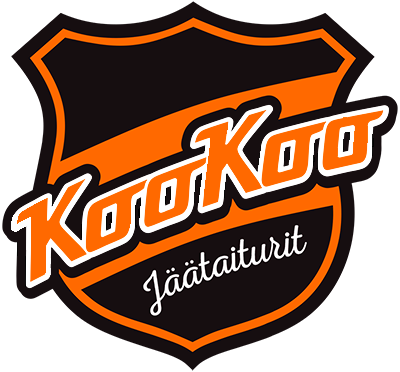 POKLI RY / ___________________________________ (joukkue/ryhmä)
ja YRITYS ______________________________________________________________
Yhteyshenkilö /puh__________________________________________________________
Laskutusosoite____________________________________________________________kesken on tehty seuraava markkinointisopimus pelikaudelle 2018-2019Mainospaikat					(rasti riville)Harjoittelupaita					-yksittäinen mainos 		  ________€			__________Toppatakki/fleecetakki-yksittäinen mainos (paikka)	 _______€			__________Muu sponsorointi (käytä tarvittaessa liitettä)-tukisponsorointi		__________€		___________Markkinointituottoja käytetään mm. joukkueen/ryhmän kilpailumaksuihin, kuukausimaksuhin ja muihin joukkueen/ryhmän yhteisiin tapahtumiin liittyviin kuluihin sekä joukkueen/ryhmän varustehankintoihin. Markkinointituki menee 100% joukkueelle/ryhmälle.Mikäli mainostajalla ei ole valmiina esim. kangasmerkkiä tai tarraa, lisätään hintaan painattamisesta aiheutuneet kustannukset. Mainostajan tulee toimittaa materiaali joukkueen/ryhmän edustajalle mahdollisimman pian tämän sopimuksen allekirjoittamisesta.Paikka ja aika_______________________  ___.___.20____________________________________              _______________________________________yrityksen edustaja 	                                      seuran puolesta (sop.yht.henkilö / puh)